Publicado en Zaragoza el 10/04/2019 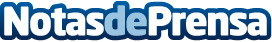 IDIRECTO.es se convierte en mayorista oficial de SOLUZION DIGITAL  SOLUZION DIGITAL ha confiado en IDIRECTO.es para ofrecer a sus asociados la máxima rentabilidadDatos de contacto:Sergio ValNota de prensa publicada en: https://www.notasdeprensa.es/idirecto-es-se-convierte-en-mayorista-oficial Categorias: Nacional Telecomunicaciones E-Commerce Consumo http://www.notasdeprensa.es